WITAJCIE  KOCHANI.Cały czas tworzycie dokumenty tekstowe komputerowe.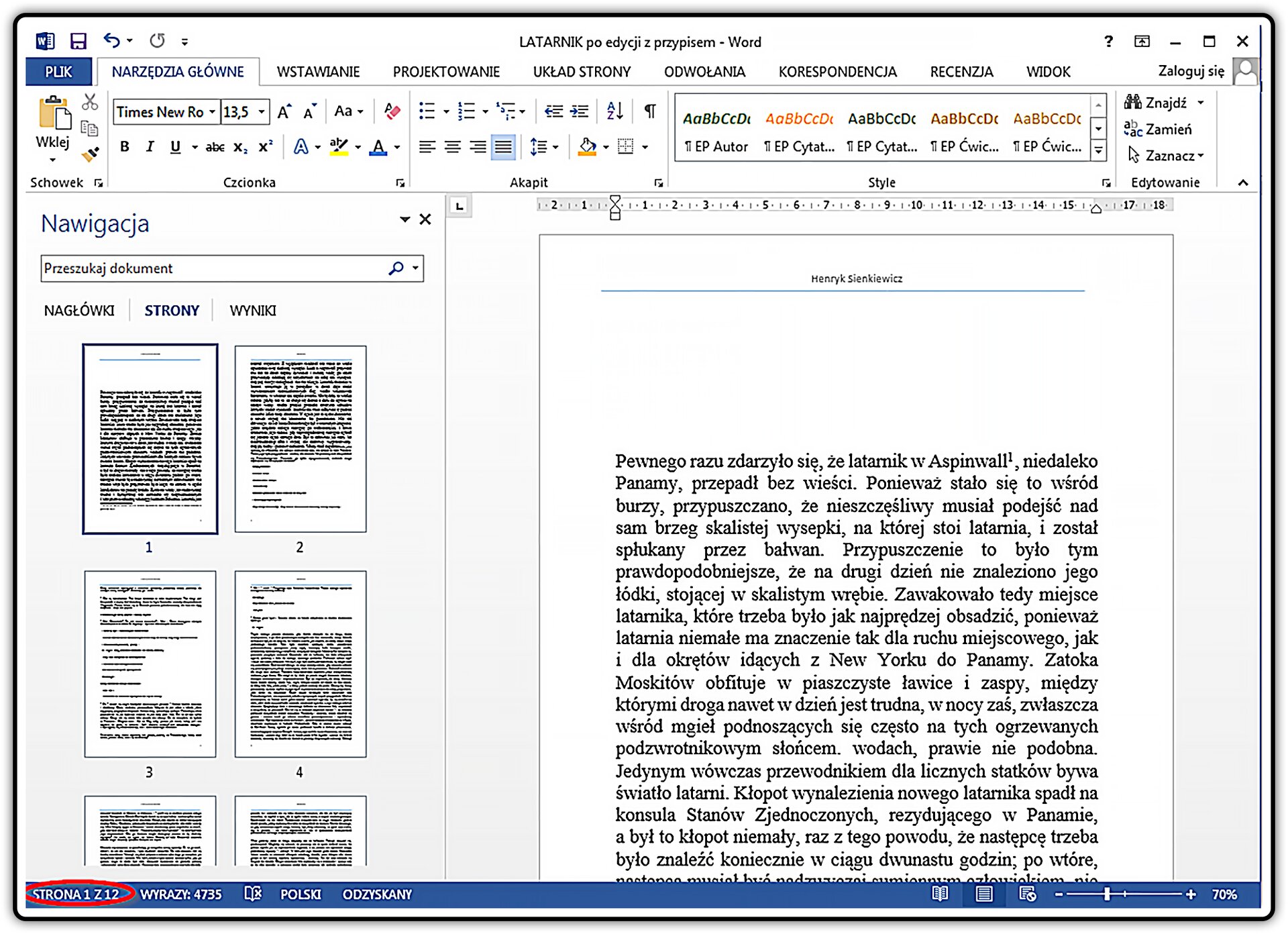 Mam nadzieję, że nie sprawia Wam to większych trudności. 1. Znacie  ogólne możliwości edytorów tekstu. 2. Zapisujecie dokumenty tekstowe w pliku utworzonym folderze. 3. Stosujecie wyrównanie do środka, do lewej i prawej oraz justowanie.4. Zmieniacie odstępy między akapitami.5. Stosujecie interlinię.A czy znacie przykładowe narzędzia i materiały, które dawniej służyły do pisania?Praca domowa:Korzystając z dodatkowych źródeł opisz rozwój narzędzi do pisania.Pracę odsyłają uczniowie: Kornel, Maja, Mateusz ( nr2),Dominik, Konstancja.